M E D I E N - I N F O R M A T I O NGeistige und leibliche Nahrung in Klosterläden nach Kultur & GesundheitKlosterläden im Klösterreich: Qualitative Klosterprodukte zum Mitnehmen!(392 Zeilen zu je 60 Anschlägen/22.540 Zeichen)Beim Besuch von Klöstern, Orden und Stiften ist das Kennenlernen von Klosterprodukten in den Klosterläden im Klösterreich ein genussvolles Erlebnis. Im Laufe von Jahrhunderten wurden heimische Weine, Biere, Liköre oder Edelbrände zu besten Qualitäten ausgebaut. Viele der 26 Klöster von Klösterreich bieten zusätzlich zum spirituellen, kulturellen oder Gesundheits-Angebot hochqualitative Kloster-Produkte zum Mitnehmen an. Kulinarische Köstlichkeiten wie Bioprodukte, Karpfen, Forellen, Fruchtsäfte, Wein, Sekt und Bier aus den eigenen Klosterkellereien, Essige, Brände, Liköre, Gewürze, Kräuter, Honig, Marmeladen, Tees, Kekse, Lebkuchen, Kräuterprodukte, Massageöle, Weihrauchsalben aber auch Devotionalien, Kalender, Bücher, Tonträger wie CD’s und DVD’s sowie ein vielfältiges Angebot an Geschenkartikeln können in den Klosterläden erworben werden. Mehrere Klöster bieten diese Produkte auch in Online-Shops an.Der Museumsshop im Stift Admont führt vor allem die Produkte der „Made für Admont“-Linie, die sich großer Beliebtheit erfreuen und speziell für Admont hergestellt werden wie z.B. Gelees, Chutneys, Schokolade Senf etc. „Made for Admont“ ist vor allem das Schlagwort der Kunstwerke, die für das Stift Admont geschaffen wurden. Die Produktlinie für den Shop besticht nicht nur durch ihre einzigartige Etiketten-Gestaltung sondern auch durch das qualitative Warenangebot. Verschiedene Produkte aus der Region (wie z.B. Lebkuchen, Honig, Schnaps, Marmeladen etc.) sowie von anderen Klöstern runden die kulinarische Vielfalt des Sortiments ab. Nicht zu vergessen sind die prämierten stiftseigenen Weine Dveri-Pax aus dem nordslowenischen Weingut - für Weinkenner ein kultureller Hochgenuss. Neben der Kulinarik gibt es auch eine Vielfalt an Büchern zum Thema Glaube, Kinder, Kulinarik und über das Stift Admont, Devotionalien (Rosenkränze, Anhänger, Engel, Kreuze) und anderen interessanten Waren, die das Sortiment im Museumsshop ergänzen. Bestellungen der „Made for Admont“-Shop-Produkte sind möglich unter +43 3613 2312 604 oder museum@stiftadmont.at. Im Klosterladen des Stiftes Altenburg werden Produkte aus der stiftseigenen biologischen Landwirtschaft, aus dem Stiftsweingut, der Likör- und Edelbrandproduktion sowie von Partnerbetrieben aus dem Waldviertel angeboten. „Ökologie ist uns wichtig, da wir aus der Verantwortung für unsere Schöpfung leben wollen“, so die Mönche von Altenburg. Mit einem Einkauf unterstützen Gäste auch die Bemühungen, den ökologisch wirtschaftenden Betrieben des Waldviertels eine Chance zu bieten. Ergänzt wird das Klosterladen-Angebot durch Devotionalien und einer großen Auswahl interessanter Bücher zu Spiritualität, den verschiedenen Religionen, den Grundfragen des Lebens und zu vielen anderen Themen. Das Kloster Disentis in Graubünden, Schweiz, hat einen Kloster-Shop bei der Klosterpforte eingerichtet: „Wer zu uns kommt, möchte gerne bleiben. Oder zumindest etwas mitnehmen – sozusagen als bleibende Erinnerung.“ Deshalb wurde in der Klosterpforte ein kleiner Shop eingerichtet, der vor allem „Nahrung“ bietet. Geistige bzw. geistliche Nahrung in Form von Broschüren und Büchern. Leibliche Nahrung in Form von Nusstorten, Birnbroten und Cantuccini, die Bruder Gerhard Alig in der Klosterbäckerei herstellt. Die hier angebotenen Köstlichkeiten von Klosterbäcker Bruder Gerhard sind weit über die Talschaft hinaus bekannt. Seine Nusstorte gibt es sogar im Abonnement: viermal im Jahr kommt sie bequem per Post zum Besteller nach Hause. Im Klosterladen – täglich von 8:00 bis 17:30 Uhr geöffnet - können kulinarische und kulturelle Erinnerungen an den Besuch in Disentis erstanden werden. Neben der Nusstorte zum Beispiel das Birnenbrot, die Cantuccini oder die Totenbeinli (feine Nussplätzchen) von Bruder Gerhard. Ebenso finden Gäste neben der Vielfalt der Disentiser Klosterweine oder das in der Surselva gebraute Klosterbier St. Placi (als helles, dunkles oder Weizen) auch religiöse Devotionalien, Kerzen, Bücher über die Klostergeschichte und vieles mehr.Der Klosterladen im Stift Geras ist Eingangsbereich des Stiftes und gibt Informationen für Stiftsbesichtigungen und Führungen. Der Klosterladen bietet eine große Auswahl an Büchern, Billets, Ansichtskarten, Ikonen - vor allem mit ostkirchlichem Schwerpunkt, Devotionalien und Bioprodukten aus der Region, Produkte vom Kräuterpfarrer-Zentrum in Karlstein an der Thaya sowie Informationen zum Verkauf der Geraser Stiftskarpfen. Seit Klostergründung hat die Teichwirtschaft im Stift Geras einen hohen Stellenwert. Ein Großteil der Karpfen wird in der Vorweihnachtszeit verkauft: im Fischhälter in Geras, in Wien beim Amtshaus Meidling, am Adventmarkt in Heiligenkreuz sowie über den Klosterladen im Schottenstift. Die extensive Bewirtschaftung gewährleistet hinsichtlich Gesundheit und Widerstandfähigkeit der Besatzfische und Fleischqualität höchsten Standard. Informationen: fischerei@stiftgeras.at Der Klosterladen des Stiftes Göttweig bietet ein breit gefächertes Angebot: Neben den klostereigenen Produkten aus der Wachauer Marille wie Marmeladen, Liköre und Wachauer Marillenschnäpse sowie den bekannten Weinen aus dem Göttweiger Stiftsweingut, gibt es ein reichhaltiges Sortiment wie Göttweiger Shirts, Kappen, Schirme, Kugelschreiber, Ausstellungskataloge und Bücher zu den Themen Theologie, Liturgie, Religionspädagogik, Spiritualität, Meditation und Lebenshilfe, ergänzt von Literatur über Göttweig und die gesamte Region. Auch Devotionalien und Geschenke für jeden Anlass finden sich im Klosterladen gleich neben dem Haupteingang. Der Klosterladen ist täglich von Mitte März bis November und während des „Adventlichen Zaubers“ von 1. bis 9. Dezember in der Zeit von 8:00 bis 18:00 Uhr geöffnet.Da das Stift Heiligenkreuz zu einem der meistbesuchten Klöster Österreichs zählt, besticht der Klosterladen durch sein reichhaltiges und vielfältiges Angebot. Hier trifft man Touristen aus aller Herren Länder und hierfür auch die entsprechende Auswahl an Waren, Souvenirs aus Heiligenkreuz wie auch aus Wien, Karten, Billets, kleinere Geschenkartikel. Man findet auch eine große Auswahl an Devotionalien wie Rosenkränze, Kreuze, Kerzen, Ikonen und vieles mehr. Aber auch Besucher aus der näheren Umgebung werden hier fündig. Wein und Likör vom eigenen Stiftsweingut in Thallern, Literatur vom eigenen Verlag sowie eine große Auswahl an religiöser, Kinder- und Sachliteratur, Tee, Honig und Propolisprodukten, Marmelade und Lebkuchen – und die weltberühmte CD der Mönche "Chant - music for paradise". Der Klosterladen ist ganzjährig täglich von 9:00 bis 17:00 Uhr und Sonn- und Feiertag von 10:00 bis 17:00 Uhr geöffnet. Be&Be-Verlagsbüchern können bestellt werden.Der Klosterladen des Stiftes Herzogenburg ist die Anlaufstelle für alle Besucherinnen und Besucher. Dort beginnen die Stiftsführungen, die Mitarbeiterinnen und Mitarbeiter stehen für Fragen zur Verfügung. Das Sortiment umfasst Bücher und CD’s, ebenso Weine aus der Region. Fruchtsäfte, Kaffee und kleine Stärkungen runden das Angebot ab. Die Öffnungszeiten sind von 1. April bis 31. Oktober täglich von 9:15 bis 12:30 Uhr und 13:15 bis 16:30 Uhr, von 1. November bis 31. März ist der Klosterladen geschlossen. Im Stiftsshop des Stiftes Klosterneuburg gleich am Besucherempfang in der "Sala terrena" finden Besucher Postkarten, Bücher zum Stift Klosterneuburg und zur österreichischen Geschichte, eine Auswahl an erlesenen Weinen aus dem stiftseigenen ältesten Weingut Österreichs sowie verschiedenste Geschenkartikel. Weihrauch, Kreuz und Ikonen bilden die Basis des sakralen Sortiments. Aber auch geschnitzte Heiligenfiguren, wie z.B. der heilige Leopold, Ikonen in verschiedenen Größen oder blattvergoldete Hinterglasmalereien werden ebenso wie Souvenirs und Geschenkartikel angeboten: Postkarten, ein Stiftsmodell in Bleikristall oder einer der berühmten Leopoldipfennige. Gut sortiert ist der Klosterneuburger Stiftsshop bei Wein & Genuss: erlesene Rotweine, elegante Weißweine oder eine prickelnde Flasche Sekt aus dem renommierten stiftseigenen Weingut. Eine größere Auswahl hierzu ist in der benachbarten Stifts-Vinothek des hauseigenen Weingutes zu finden. Auch Bitterschokolade, produziert und aromatisiert mit den Weinen aus dem Weingut Stift Klosterneuburg, wird angeboten. Im Klosterneuburger Stiftsshop kann aus einer Vielfalt aus Geschichte, Religion und Genuss an allen 7 Tagen der Woche gewählt werden: Ein Onlineshop steht zusätzlich zur Verfügung: https://www.stift-klosterneuburg.at/online-shop/ Der Klosterladen des Stiftes Kremsmünster hat ein breites Angebot von sinnvollen Produkten aus eigener Erzeugung wie z.B. Weine und Liköre, Spirituosen und Honig sowie auch Seifen und Pflegeprodukte aus der Region und netten Geschenkideen: Bio-Lebensmittel, Utensilien zum Räuchern, ein reiches Sortiment an Billetts für alle Anlässe, wertvolle Seifen, Tees, EZA-Produkte, Engelsfiguren, saisonale Produkte wie für Weihnachten und Ostern, besondere Geschenke für Taufe, Erstkommunion, Hochzeit, Geburtstage und viele weitere Mitbringsel und Dinge, die Freude schenken. Ein Hauptaugenmerk ist auch die christliche Literatur, Bücher über Kunst und Geschichte sowie Devotionalien. Das Buch „Stift Kremsmünster. Klösterliches Leben seit 777“ wurde von den Mönchen selbst verfasst und bietet nicht nur spannende historische Einblicke in das Kloster, sondern auch Darstellungen über das Leben der Mönche. Das Buch ist im Klosterladen um EUR 49,90 oder im Softcover um EUR 34,90 erhältlich. Der Klosterladen im Stift Kremsmünster bietet auch einen Raum „Erlebnis Kloster“. Hier erfahren Besucher auf einer interaktiven Medienwand Details über das Leben als Mönch bis hin über spannende Fragen wie z.B. „Wie viele Fenster hat das Stift?“ oder „Hat ein Mönch auch Urlaub?“. Der Raum ist vom Klosterladen aus frei zugängig und kann zu den Ladenöffnungszeiten besucht werden. Für alle Besucher ist der Klosterladen Treffpunkt und Info-Point sowie Ausgangspunkt aller Führungen durch die verschiedenen Sammlungen des Stiftes. Öffnungszeiten des Klosterladens sind täglich von 9:00 bis 17.00 Uhr. Im Klosterladen des Stiftes Lilienfeld findet man neben Marmelade und Honig auch Dirndlschokolade, Fruchtriegel, Liköre und diverse Brände aus der Umgebung des Stiftes. Es werden viele verschiedene Sonderbriefmarken, christliche Bücher und Devotionalien angeboten. Die wertvollste Handschrift des Stiftes, die Lilienfelder „Concordantiae caritatis“ des Abtes Ulrich aus dem 14. Jahrhundert, kann als Faksimile erworben werden. Der Klosterladen ist mit der Stiftspforte kombiniert, an der die Eintrittskarten für Besichtigungen und Führungen im Stift gekauft werden können. Außerdem werden diverse Publikationen und Ansichtskarten über das Stift im Klosterladen angeboten. Ein Online-Shop ist vorhanden.Das Thema Gesundheit steht im Mittelpunkt der Klosterläden der Marienschwestern vom Karmel in den Curhäusern Bad Kreuzen und Bad Mühllacken in Oberösterreich. Hier finden Gäste eine große Vielfalt an Kräutertees, Elixieren und Tinkturen sowie hochwertige Cremen und Salben, Körperpflegeprodukte, Badezusätze, Duftöle sowie Massage- und Körperöle. Von hoher Qualität sind auch die angebotenen Essige, Öle, Honig und Getreideprodukte. Körperbürsten, Duschaufsätze, gefüllte Bio-Heublumensäcke und Räuchermaterial wie -utensilien sorgen auch noch zu Hause für Gesundheit und Wohlbefinden. Abgerundet wird das Klosterladen-Angebot durch ausgesuchte Gesundheits-, Koch- und Kräuterbücher. Die Klosterladen-Angebote variieren von Curhaus zu Curhaus und werden durch Produkte lokaler Anbieter wie beispielsweise Wald- und Blütenhonig oder Fastenbier aus dem Stift Schlägl ergänzt. Die Klosterläden sind täglich, auch an Sonn- und Feiertagen ganztags geöffnet. Die beiden Klostershops des Stiftes Melk wurden in den letzten Jahren attraktiv gestaltet und ausgebaut. Sie führen nicht nur traditionelle Geschenke, sondern auch Fachliteratur rund um die Geschichte des Klosters, den hl. Koloman, die Zeit des Barocks, zu Glaube und Religion. Aus den Kräutern des Melker „Paradiesgartens“, welcher nach dem Vorbild des Gartens des Benediktinerabtes Walahfrid Strabo aus dem 9. Jhd. angelegt worden ist, werden eigene Kräuterliköre wie z. B. “Abt Georgs Magensonne“ im Kloster Gut Aich (St. Gilgen am Wolfgangsee) hergestellt. Sie sind Labsal für Leib und Seele. Seit 35 Jahren gibt es eine sehr gute Beziehung zwischen dem Stift Melk und dem renommierten Wachauer Weingut Jamek aus Joching. Sämtliche Weinberge und Weingärten des Stiftes in der Wachau sind dem Weingut Jamek verpachtet, und seit einigen Jahren werden die Weingärten des Stiftes in Gumpoldskirchen von dem Weingut Johanneshof Reinisch betreut. Diese Weine sind im Klostershop erhältlich: Grüner Veltliner, Chardonnay, Pinot Noir, Riesling und Rotgipfler. Erlesene Marillenspezialitäten wie Marmelade, Brände und Liköre von den Wachauer Marillenproduzenten Gerti und Gerhard Tastl aus Rohrendorf dürfen im Stift Melk, dem Tor der Wachau, nicht fehlen. Auch hier gibt es wiederum ein Pachtverhältnis zwischen dem Wachauer Marillenproduzenten Tastl mit dem Stift Melk. Für den Gaumen, der Süßes liebt, wird mit Zutaten aus stiftseigenen Produkten auch Schokolade verfeinert. In den Klosterläden des Stiftes Melk erhalten Gäste daher die exklusiv handgeschöpfte Schokolade der Konditorei Hagmann aus Krems mit den Kombinationen Dirndl-Eierlikör, Marille mit Fruchtstückchen und Erdbeer mit weißer Schokolade. Mittels Hörstationen kann in CDs mit Orgelkonzerten bis hin zu Aufnahmen des ORF bei den Internationalen Barocktagen hineingehört werden. Die Öffnungszeiten der Melker Stifts-Shops sind ganzjährig täglich von 9:00 bis 17:00 Uhr.  In den Klosterläden der Erzabtei Pannonhalma bei Györ in Ungarn finden die Besucher köstliche Produkte der klostereigenen Weinkellerei, der Patisserie sowie Naturkosmetikprodukte von der Manufaktur im Klostergarten, „Officina Sancti Martini“. 3 Klosterläden sind rund um das Kloster zu finden, einer neben dem Besucherzentrum beim Viator Restaurant, einer im Klostergarten und einer in der Abtei selbst. Die Vielfalt von Produkten kommt von der Benediktiner-Tradition, insbesondere Wein aus der Abteikellerei, die zu Ungarns bedeutendsten Kellereien gehört: die besten Weinmarken sind Pinot Noir und Infusio sowie Chardonnay und Tricollis. Kräuterprodukte aus der Manufaktur wie Seifen, Krauteröle, Handcreme und viele andere Lavendelprodukte, Kräutertees vom Kräutergarten sowie Benediktinerliköre. Ein Klosterladen befindet sich auch im Zentrum der Hauptstadt Budapest, wo neben den Pannonhalma-Weinen und -Klosterprodukten auch die Bücher von der Erzabtei zu bekommen sind.Der Klosterladen im Stift Rein bei Graz bietet eine schöne Auswahl an Büchern, Weinen, regionalen Spezialitäten und Andenken. Hier finden die Gäste nicht nur Bücher über Stift Rein und die schmackhaften Reiner Klosteroblaten, sondern holen sich die Eintrittskarte für eine Führung und erhalten die Informationen für alle Veranstaltungen. Die Öffnungszeiten für den Klosterladen sind von Montag bis Sonntag von 10:00 bis 12:30 und von 13:15 bis 16:00 Uhr. Die Produkte der Stiftsbrauerei Schlägl sind im eigenen Verkaufsshop in der Brauerei und in der Pforte des Stiftes Schlägl erhältlich. Neben den 9 Hauptsorten des Schlägl Biers und den verschiedenen Limosorten können die Spezialitäten aus der Kreativbrauerei erworben werden. Diese sind jeweils in limitierter Auflage nur für kurze Zeit erhältlich. Unter den Produkten finden sich auch Geschenkideen, die einen Einblick auf die verschiedenen Schlägl Bierprodukte geben. Der Brauereishop ist im Sommer von 7:00 bis 16:00 Uhr und im Winter von 7:00 bis 14:30 Uhr geöffnet, die Stiftspforte ist auch am Wochenende von 7:30 Uhr bis 12:00 und von 14:00 bis 17:00 Uhr geöffnet. Neben klassischen Stiftsprodukten wie Stiftswein, Devotionalien und CD's finden Gäste im Klosterladen des Stiftes St. Florian auch spezielle Angebote zu Festtagen wie Ostern, Taufe, Kommunion, Firmung oder Weihnachten, aber auch viele neue Buchangebote zu unterschiedlichsten Themen. Besonders beliebt sind auch die kleinen Geschenkartikel, die für Freunde oder Familie eine kleine Aufmerksamkeit bedeuten. Neben Blumen- und Kräuterbüchern werden auch passende Geburtstags- und Glückwunschbüchlein, Schutzengel in unterschiedlichsten Formen, köstliche Süßigkeiten aber auch selbstgemischte Teespezialitäten und Fruchtaufstriche angeboten. Kerzen, Billets und Büchlein für Traueranlässe finden ebenso Platz. Der Kloster- und Naturparkladen des Stiftes St. Lambrecht bietet Wildspezialitäten aus heimischen Revieren an: Wildschwein-, Gams- und Hirschwürstl, Bunkerl, Hirschschinken und Wildschweinschinken, Reh-, Gams- und Steinbockschinken, Wildschweinpastete u. v. m. sowie Natur- und Kräuterprodukte aus dem Stiftsgarten (Kräutertees, Kräutersalz, Gewürze, Kräuteröl, Kräuteressig, div. Kräutersäfte, Holunder- und Gewürzlikör, Rosengelee, Ringelblumensalbe, Johanniskrautöl, Arnika-Geist, Nerven-, Quendel- und Galgantkekse nach Hildegard von Bingen). Weine aus dem südsteirischen Stiftsweingut (Pächter Josef Frühwirth) sowie Lamberti-Welschriesling, Weißburgunder, Sauvignon Blanc, Zweigelt, „Quadratur“ werden in Kooperation mit dem Weingut Erich & Walter Polz angeboten. Darüber hinaus werden im Klosterladen Edelbrände (Birne, Holler, Vogelbeere), Zirbengeist und Lärchengeist aus der Klosterkellerei, Kräuterlikör, Magenbitter, EZA-Produkte wie Gewürze, Schokoladen, Kunsthandwerk sowie Literatur und Bildbände zum Benediktinerstift St. Lambrecht, Ansichtskarten, Dias, CDs aus St. Lambrecht, christliche Literatur, Geschenksbücher, handgemalte Ikonen, Kunsthandwerk, (Tauf-) Kerzen, Steinkreuze, geschnitzte Kreuze, Statuen, Bronzefiguren und über 80 verschiedene Weihrauchharze und Weihrauchmischungen, Weihwasserbehälter, Weihrauchgefäße und vieles andere mehr angeboten. Im Museumsshop des Stiftes St. Paul im Lavanttal finden die Besucher während der Öffnungszeiten des Museums neben Büchern, Lebkuchen, Ansichtskarten und Souvenirs vor allem Produkte aus eigener Klosterherstellung. Sämtliche Weinsorten des Stiftsweingutes „vinumpaulinum“ können hier verkostet und erworben werden. Seit diesem Jahr gibt es auch prämierte Klosterbrände aus eigener Erzeugung, wie Weinbrand, Obstler, Apfel- und auch Zwetschkenbrand, welcher im Maulbeerbaumfass gereift ist. Honig aus der Bio-zertifizierten Stiftsimkerei rundet das Angebot der eigenen Klosterprodukte ab. Atem holen, genießen und schmökern – der Klosterladen des Stiftes Seitenstetten im niederösterreichischen Mostviertel bietet eine reiche Auswahl an geistlicher Literatur und hauseigenen Produkten: Neben Büchern und Kunst aus aller Welt findet man hier auch Publikationen der Mönche aus Seitenstetten, Klosterliköre und Edelbrände, Seitenstettener Keramik, Original Kaltnadelradierungen von 430 Namenspatronen von Pater Martin, Wetzsteine aus Sonntagberger Sandstein, Stifts-Kochbücher, Kräutersalze, Rosenblütenmarmelade, Andenken für Firmung, Taufe usw. Auch EZA-Waren und handgeschöpfte Schokolade aus Seitenstetten sind hier erhältlich. Öffnungszeiten des Klosterladens: Ostermontag bis Ende Oktober von 9:00 bis 12:00 und von 13:00 bis 17:00 Uhr. Im November und Dezember ist an Samstagen und Sonntagen nur am Vormittag geöffnet. Feiertage geschlossen! Der Klosterladen von Stift Stams in Tirol befindet sich in der erst kürzlich renovierten Orangerie. Hier erhalten Besucher zahlreiche Informationen über das Stift Stams und dessen Geschichte wie Führer, Ansichtskarten und Bücher. Neben den hauseigenen Produkten wie Marmelade, Honig, edle Brände und Liköre werden auch Devotionalien und Souvenirs sowie eine zahlreiche Auswahl an Geschenkartikeln für jeden Anlass wie Hochzeit, Taufe, Erstkommunion und Geburtstag angeboten. Jeden Montag, Mittwoch und Freitag gibt es frisches Brot aus dem Steinofen von Bruder Franz. Eine Trekkingtour der anderen Art gibt es im Kloster Waldsassen, Bayern: Der Klosterladen der Zisterzienserinnen-Abtei Waldsassen bietet ein breitgefächertes Angebot von regionalen und überregionalen Anbietern. Ausgefallene, religiöse Geschenke zu allen Anlässen können ebenso erworben werden wie die Waldsassener Eigenprodukte wie die berühmten Zwiebelzuckerl, Kloster-Honig, Fruchtaufstriche, Kräuterliköre und „Zwetschkenschnaps“, alles beliebte Mitbringsel der Abtei. Der Klosterladen kann vor oder nach der Führung der bekannten barocken Stiftsbibliothek besucht werden (gemäß dem Zisterzienserspruch "Porta patet - cor magis: Die Tür steht offen - das Herz noch mehr"). Die Öffnungszeiten sind Dienstag bis Sonntag jeweils von 10:30 bis 16:30 Uhr (Montag Ruhetag). Von November bis zum Palmsonntag sind die Öffnungszeiten von Dienstag bis Sonntag jeweils von 13:00 bis 16:00 Uhr. Der Klosterladen im Kloster Wernberg ist ein Ort der Begegnung und steht für hochwertige Lebensmittel aus der eigenen Landwirtschaft mit eigener Milchverarbeitung, dem Kräutergarten, der Klosterbackstube und von bäuerlichen Betrieben der Region und Österreich. Viele Produkte aus dem Klostergarten entstehen aus traditionellen Rezepturen von Sr. Hedwig. Kräuter und Blumen werden händisch geerntet, vor Ort getrocknet und zu Salben, Tinkturen, Gewürzmischungen, Tees etc. verarbeitet. Täglich gibt es frisches Brot und Kleingebäck aus der Klosterbackstube, Joghurt, Butter und Topfen aus der eigenen Milchverarbeitung und frische Eier. Mit Spezialitäten und Geschenken aus fairem Handel, europäischen Klöstern und Missionsgebieten können Gäste ihren Mitmenschen und sich selber Freude bereiten.Der Klosterladen im Stift Zwettl bietet ein vielfältiges Angebot an: Marmelade aus der Klosterküche, Wein aus dem Stiftsweingut Schloss Gobelsburg, Tee und Allerlei der „Zwettler Stiftsschätze“, Mohnprodukte aus der Region, Naturkosmetik und Gesundes, Honig und Hildegardprodukte, Edle Brände und Liköre, Geschenke und Billets für Hochzeit, Taufe, Erstkommunion, Firmung und Geburtstag, Bücher, deren Themen von Glaube und Religion, Kochen und Natur, über Geschichten aus dem Waldviertel bis zu Geschenkbänden reichen, Rosenkränze, Kreuze, Weihrauch und vieles mehr. Zahlreiche Produkte des Kosterladens sind auch im Onlineshop erhältlich: Geschenkskörbe können mit den Köstlichkeiten des Klosterladens befüllt werden.Weitere Informationen: http://www.kloesterreich.com/angebote/klosterladen/. Die Broschüre „Kultur-Begegnung-Glaube“ mit einer Übersicht aller teilnehmenden Stifte von Klösterreich erhält man kostenlos bei Klösterreich, info@kloesterreich.com, www.facebook.com/kloesterreich.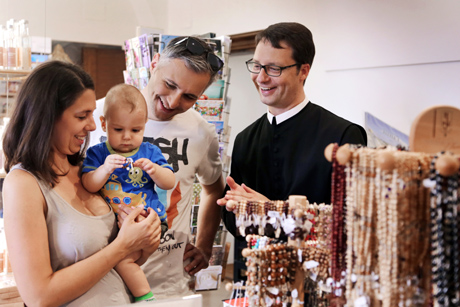 Bildtext: In den Klosterläden werden die Spezialitäten eines Klosters präsentiert: www.kloesterreich.com/angebote/klosterladen/. Die kostenlose Klösterreich-Broschüre „Kultur-Begegnung-Glaube“ und Klösterreich-Gutscheine erhält man bei Klösterreich: info@kloesterreich.com, www.kloesterreich.com Fotograf: Franz Weingartner
Fotocredit: Weinfranz.at
Ort: Stift Seitenstetten
Abdruck honorarfrei! 